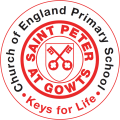 Learning Project WEEK 4Learning Project WEEK 4Age Range: Little LearnersAge Range: Little LearnersDaily Ideas for your childrenDaily Ideas for your childrenA Little Movement in your Days! Use these websites to help your children have fun being active! Try for at least one activity a day. They love these in school! Just Dance for Kids https://www.youtube.com/watch?v=IxF0iayJR-s Cosmic Yoga Activityhttps://www.youtube.com/user/CosmicKidsYogaGo Noodlehttps://app.gonoodle.com/Speaking and ListeningEnjoy choosing and singing some nursery rhymes with your children. These websites have some good links! https://www.youtube.com/watch?v=RkE6YNfl3do Have a look at this website- https://small-talk.org.uk/3-5-years/play/playing-shops/Have a look at this website to practice listening-https://new.phonicsplay.co.uk/resources/phase/1/welcome-to-the-zoo Fine Motor/ Mark Making Activities One of the most important ways we can help our children while playing with them at home is through setting up simple activities that help to develop fine motor skills. Young children need to be able to hold and use scissors and pencils appropriately. We cannot expect them to be able to write if they haven’t yet developed the strength needed in their hands and fingers!This week try- Drawing round and roundCan you use a pencil or pencil crayon and take it for a walk? Can you make it go round in circles like a snail shell? Can you make it go up and down like a yoyo? Sharing Books Try to share a book every day with your child. Talk to them about what is happening, what they think might happen next and why. Ask them whether they like the book or not and why. Can they retell you the story? Can they join in when you are reading it?You can look at free books online using Epic! www.getepic.com/studentsOR- Find the Epic app.Select “Have an account? Log In” then click “Students & Educators”Log in with your class coderqk0865Select your child’s name and they’re in!You can share the online books we will assign to you.Have a look at ‘teach your monster to read’ you can register your child and have a go at activities linked to stories together. https://www.teachyourmonstertoread.com/Maths Can you make a snake pattern?You could use paint or crayons or stick things on to make a pattern.https://www.pinterest.co.uk/pin/343962490290731016/Sharing Books Try to share a book every day with your child. Talk to them about what is happening, what they think might happen next and why. Ask them whether they like the book or not and why. Can they retell you the story? Can they join in when you are reading it?You can look at free books online using Epic! www.getepic.com/studentsOR- Find the Epic app.Select “Have an account? Log In” then click “Students & Educators”Log in with your class coderqk0865Select your child’s name and they’re in!You can share the online books we will assign to you.Have a look at ‘teach your monster to read’ you can register your child and have a go at activities linked to stories together. https://www.teachyourmonstertoread.com/Learning ProjectLearning ProjectDear Zoo! https://www.youtube.com/watch?v=rudDGRQ9QGAWatch the book if you don’t have it to read at home. Can you make some new pages for the book? Which other animals would you send? Would they work? Why/ why not? Can you tell your grown up so they can write it down for you?Making a Den Can you make a den for an animal from the story? Use whatever you are allowed to to make one! Send us a photo of your finished den! What can you hear?https://www.youtube.com/watch?v=3JA2yR8ZMzc watch this and see what animals you can hear. Now listen in your house- can you hear any animals in your house? What other sounds can you hear? Make your own zoo!Have a look at this link- can you make your own zoo? If you are in Mrs Cook’s and Mrs Billinghurst’s phonics groups, can you try to write some labels for your animal areas with your grown up?https://www.pinterest.co.uk/pin/388998486562968333/Dear Zoo! https://www.youtube.com/watch?v=rudDGRQ9QGAWatch the book if you don’t have it to read at home. Can you make some new pages for the book? Which other animals would you send? Would they work? Why/ why not? Can you tell your grown up so they can write it down for you?Making a Den Can you make a den for an animal from the story? Use whatever you are allowed to to make one! Send us a photo of your finished den! What can you hear?https://www.youtube.com/watch?v=3JA2yR8ZMzc watch this and see what animals you can hear. Now listen in your house- can you hear any animals in your house? What other sounds can you hear? Make your own zoo!Have a look at this link- can you make your own zoo? If you are in Mrs Cook’s and Mrs Billinghurst’s phonics groups, can you try to write some labels for your animal areas with your grown up?https://www.pinterest.co.uk/pin/388998486562968333/Additional learning resources parents may wish to engage withAdditional learning resources parents may wish to engage withYou can use 2simple to try some new online control activities.If you haven’t already please ‘like’ our Facebook page St Peters’ Little Learners. We will be posting things on here for you to use at home.You can use 2simple to try some new online control activities.If you haven’t already please ‘like’ our Facebook page St Peters’ Little Learners. We will be posting things on here for you to use at home.#learningtogetherisfun#learningtogetherisfun